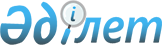 Ә.Б. Нүсіпова, Г.А. Ділімбетова туралыҚазақстан Республикасы Үкіметінің 2009 жылғы 31 наурыздағы N 445 Қаулысы



      Қазақстан Республикасының Үкіметі 

Қ


АУЛЫ ЕТЕДІ:




      Әсел Бекқызы Нүсіпова Қазақстан Республикасының Еңбек және халықты әлеуметтік қорғау вице-министрі болып тағайындалсын, берген өтінішіне сәйкес Гүлнәр Аманқұлқызы Ділімбетова бұл қызметтен босатылсын.


      Қазақстан Республикасының




      Премьер-Министрі                              К. Мәсімов


					© 2012. Қазақстан Республикасы Әділет министрлігінің «Қазақстан Республикасының Заңнама және құқықтық ақпарат институты» ШЖҚ РМК
				